Offene Fragen digital (Fachpraktiker*innen)
„Die Kapitalgesellschaften - Teil 2“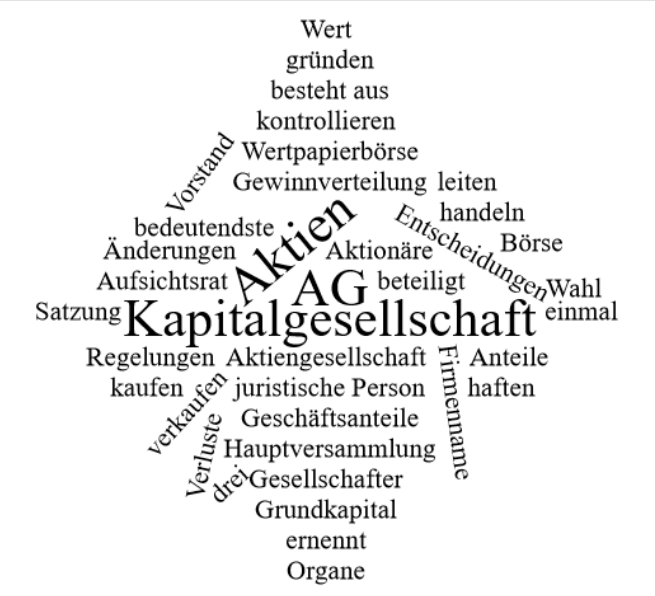 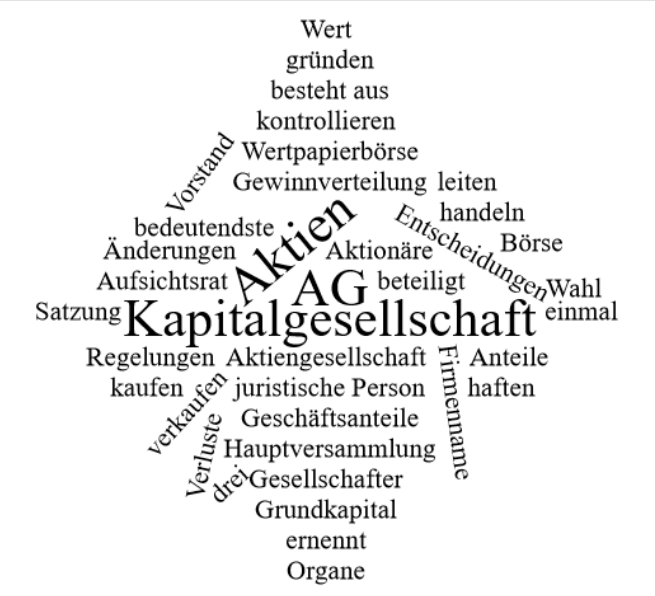 
Bitte beantworten Sie die nachfolgenden Fragen anhand der Wortwolke:
Wie hoch ist das Grundkapital, dass man für die Gründung einer Aktiengesellschaft benötigt?

Was ist eine „Aktie“ und wo wird sie gehandelt?

Welche positiven und negativen Auswirkungen kann der Kauf von Aktien mit sich bringen?


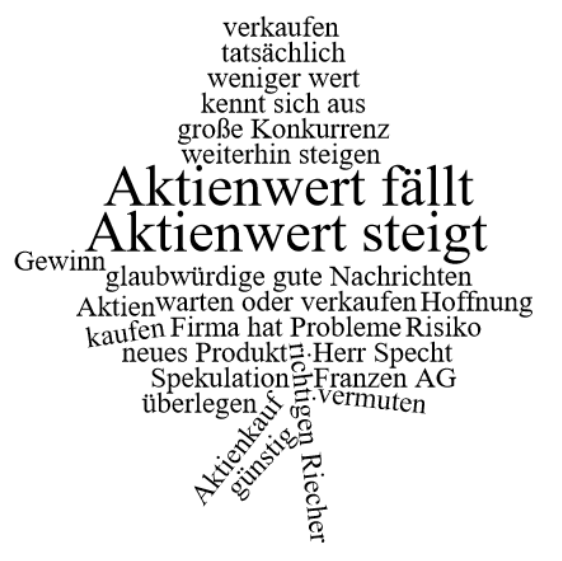 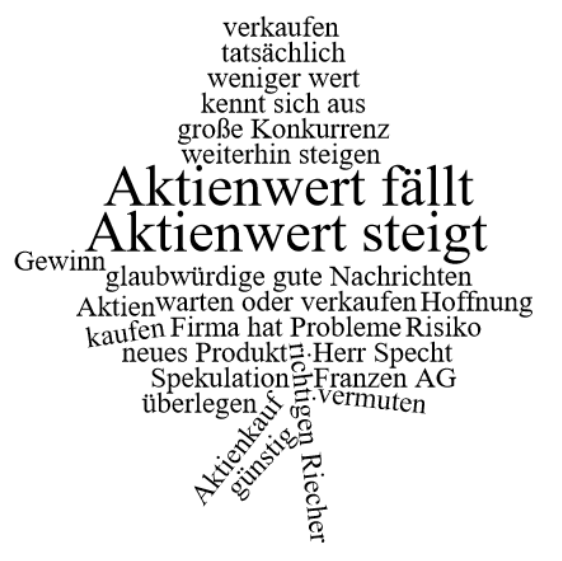 Herr Specht hat Erfahrungen mit Aktien. Schreiben Sie über seinen Erfolg beim Kauf der Aktiengesellschaft Franzen AG eine Geschichte. Nutzen Sie hierfür die kleine Wortwolke.
Aus welchen „Organen“ besteht eine Aktiengesellschaft?

Welche Aufgaben haben die Organe jeweils in der Aktiengesellschaft?


